Администрация Шаталовского сельского поселения 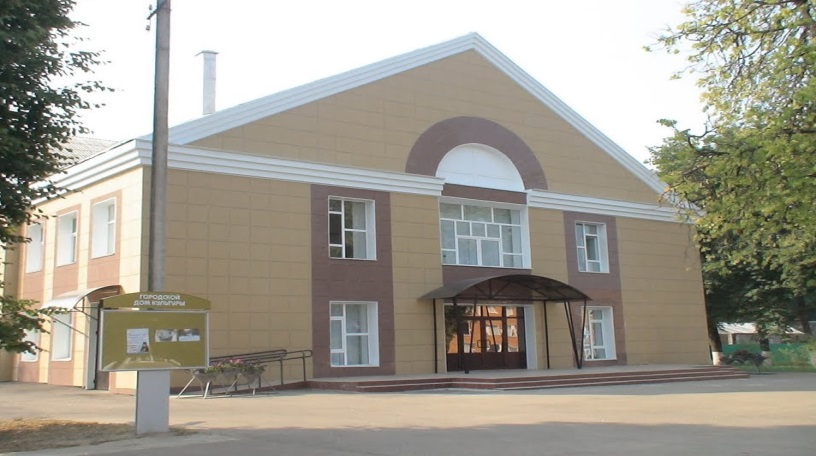 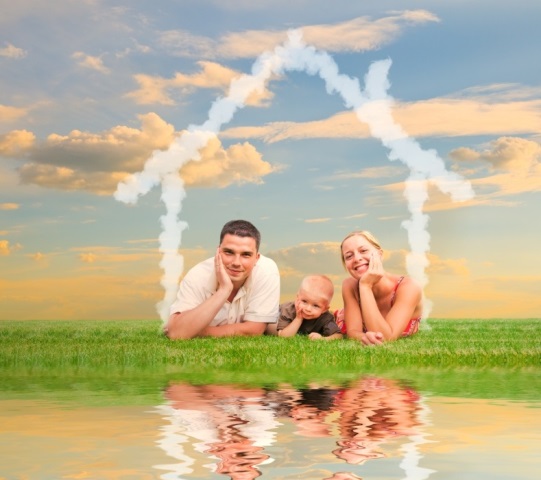 Починковского  района  Смоленской области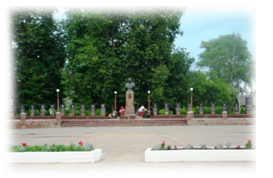 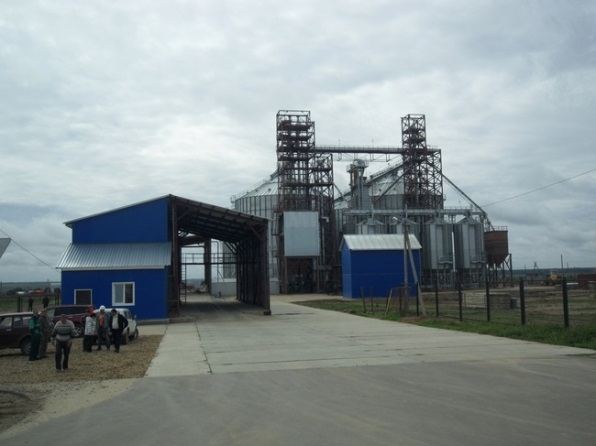 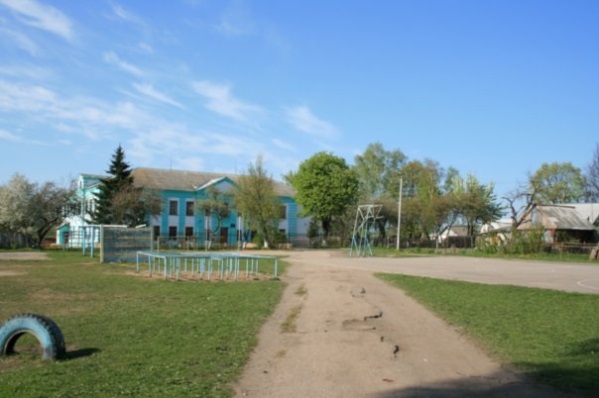 муниципального образования Шаталовского сельского поселения Починковского района Смоленской области на 2019 год и на плановый период 2020 и 2021 годов 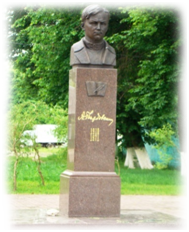 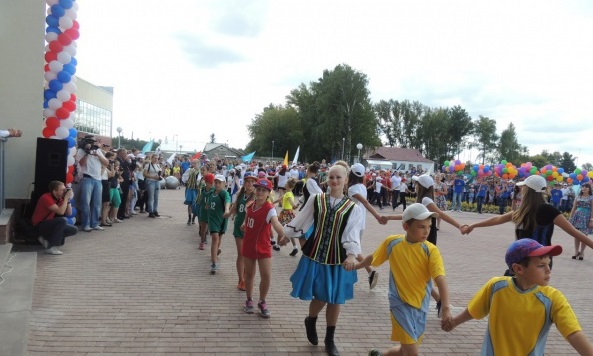 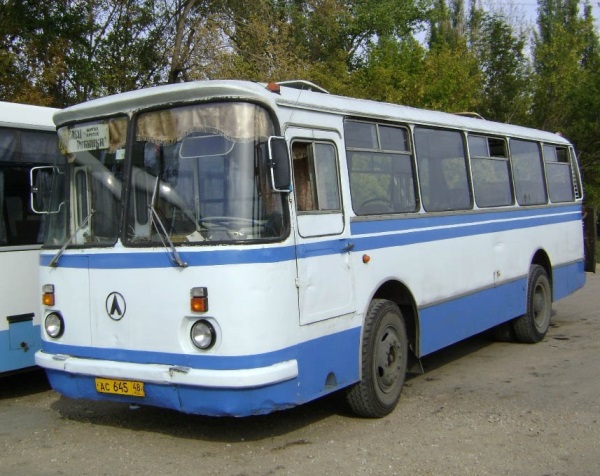 Уважаемые жители Шаталовского сельского поселения!Открытость и доступность информации являются одними из важных аспектов формирования и исполнения муниципального бюджета. В открытом доступе для всех желающих предлагается широкий круг вопросов, связанных с основами бюджетной политики, с основными характеристиками бюджета и результатами его исполнения. Организация работы по составлению и публикации «Бюджета для граждан» утверждена Распоряжением Администрации муниципального образования Шаталовского сельского поселения Починковского района Смоленской области от 27.12.2018 года № 79.    «Бюджет для граждан» познакомит вас с основными положениями бюджета муниципального образования Шаталовского сельского поселения Починковского района Смоленской области на 2019год и плановый период.Граждане – как налогоплательщики и как потребители муниципальных услуг – должны быть уверены в том, что передаваемые ими в распоряжение государства средства используются прозрачно и эффективно, приносят конкретные результаты как для общества в целом, так и для каждого человека.Мы постарались в доступной и понятной форме для граждан довести основные показатели сельского бюджета. «Бюджет для граждан» нацелен на получение обратной связи от граждан, которым интересны современные проблемы муниципальных финансов в Шаталовском сельском поселении Починковского района.Глава муниципального образования Шаталовского сельского поселения Починковского района Смоленской области                                                                                                     Е. А. Зыкова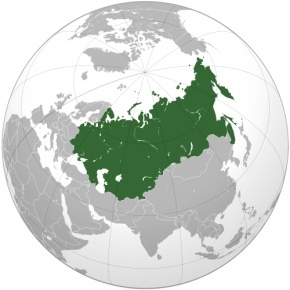 Население	4,124 тыс. человек	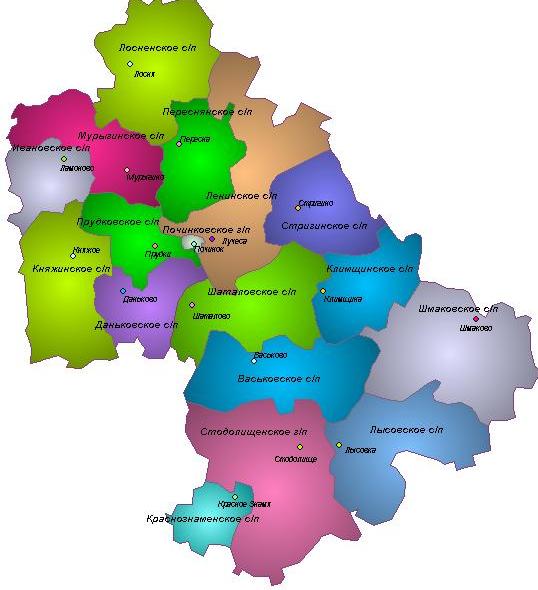 Площадь          122,73 км2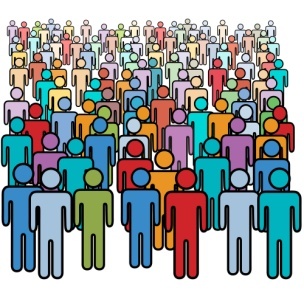 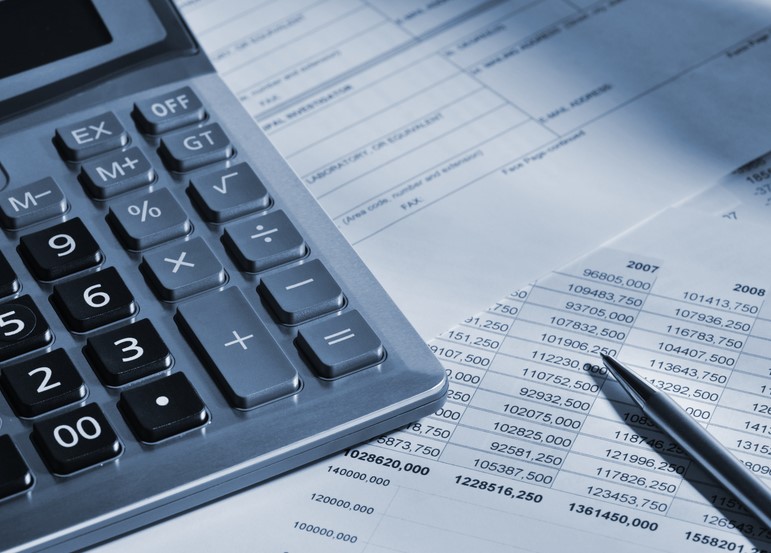 Обеспечивается деятельность Шаталовского сельского поселения(организация в границах сельского поселения электро-, тепло-, газо- и водоснабжения населения.Предоставляются меры социальной поддержки;Проводятся ремонтные работы дорог;Осуществляются мероприятия по охране окружающей среды;Участие в профилактике терроризма и экстремизма;Осуществляются другие мероприятия, необходимые для социально-экономического развития нашего поселения.ВСЕ ЭТО – РАСХОДНЫЕ ОБЯЗАТЕЛЬСТВА.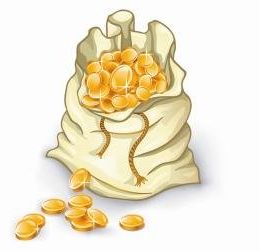 I. Общие положенияБюджетная и налоговая политика  муниципального образования Шаталовского сельского  поселения Починковского района Смоленской области определяет основные задачи, учитываемые при составлении проекта бюджета муниципального образования Шаталовского сельского  поселения Починковского района  Смоленской области на 2019 год и на плановый период 2020 и 2021 годов, и направлена на решение стратегических целей, сформулированных в Послании Президента Российской Федерации Федеральному Собранию Российской Федерации от 01 марта 2018 года, указах Президента Российской Федерации от 7 мая 2012 года, Указе Президента Российской Федерации от 7 мая 2018 года № 204 «О национальных целях и стратегических задачах развития Российской Федерации на период до 2024 года».Основные направления бюджетной и налоговой политики муниципального образования Шаталовского сельского поселения Починковского района  Смоленской области сохраняют преемственность в отношении определенных ранее приоритетов и скорректированы с учетом текущей экономической ситуации и необходимостью реализации первоочередных задач.II. Основные задачи бюджетной и налоговой политики муниципального образованияШаталовского сельского поселения Починковского района  Смоленской области1. Сохранение устойчивости бюджетной системы муниципального образования Шаталовского сельского поселения Починковского района   Смоленской области и обеспечение долгосрочной сбалансированности бюджета муниципального образования Шаталовского сельского поселения Починковского района  Смоленской области.2. Укрепление доходной базы местного бюджета  за счет повышение эффективности администрирования налоговых и неналоговых доходов и мобилизации имеющихся резервов. Повышение эффективности использования муниципальной собственности.3. Реализация приоритетных направлений, в первую очередь направленных на решение задач, поставленных в Указе Президента Российской Федерации от 07.05.2018 № 204 «О национальных целях и стратегических задачах развития Российской Федерации на период до 2024 года».4. Обеспечение прозрачного механизма оценки эффективности предоставленных налоговых льгот, установленных органами местного самоуправления.5. Повышение открытости и прозрачности управления общественными финансами.III. Основные направления налоговой политикиОсновными целями налоговой политики муниципального образования Шаталовского сельского поселения Починковского района Смоленской области на 2019 год и на плановый период 2020 и 2021 годов являются сохранение сбалансированности  бюджета муниципального образования, создание предсказуемой налоговой системы, направленной на стимулирование деловой активности, рост экономики и инвестиций, упорядочение системы существующих налоговых льгот путем отмены неэффективных льгот и предоставления льгот, носящих адресный характер.Основными задачами налоговой политики на ближайшую перспективу будут являться.1. Стимулирование инвестиционной деятельности, поддержка малого и среднего бизнеса.В целях обеспечения благоприятного инвестиционного и предпринимательского климата на территории муниципального образования Шаталовского сельского поселения Починковского района  Смоленской области  в среднесрочном периоде будут сохранены налоговые льготы по уплате земельного налога для инвесторов, осуществляющих строительные работы (кроме жилищного и дачного строительства) на срок строительства не превышающий трех лет, а так же будут сохранены льготы по уплате арендной платы за земельные участки, предоставленные для целей строительства в размере 50% на период строительства не превышающий трех лет.2. Мобилизация доходовВ целях мобилизации доходов в  бюджет муниципального образования Шаталовского сельского поселения Починковского района  Смоленской области  планируется проведение следующих мероприятий:- повышение объемов поступлений налога на доходы физических лиц за счет создания условий для роста общего объема фонда оплаты труда, легализации «теневой» заработной платы, доведение ее до среднеотраслевого уровня, а также проведения мероприятий по сокращению задолженности по налогу на доходы физических лиц;- усиление работы по погашению задолженности по налоговым платежам;- актуализация работы по расширению налоговой базы по имущественным налогам путем выявления и включения в налогооблагаемую базу недвижимого имущества и земельных участков, которые до настоящего времени не зарегистрированы или зарегистрированы с указанием неполных (неактуальных) сведений, необходимых для исчисления налогов;Для увеличения доходов бюджета сельского поселения будет продолжена работа по следующим направлениям:- переход с 1 января 2019 года к исчислению налога на имущество физических лиц исходя из кадастровой стоимости объектов налогообложения.В целях формирования комфортной потребительской среды продолжится работа по созданию условий для развития малых форматов торговли, в том числе легализации незаконно установленных нестационарных торговых объектов, что в свою очередь обеспечит рост налоговых поступлений в местный бюджет.3. Оптимизация налоговых льготБудет продолжена работа по оптимизации действующих налоговых льгот, исходя из оценки востребованности этих льгот и их экономического эффекта.4. Оценка эффективности налоговых расходовБюджетным кодексом Российской Федерации определены новые подходы к порядку определения эффективности налоговых льгот как налоговых расходов бюджетов муниципальных образований. Формирование перечня налоговых расходов будет осуществляться в разрезе муниципальных программ, приоритетов и целей социально-экономического развития территории.5. Совершенствование налогового администрированияВ целях совершенствования налогового администрирования предполагается:- повышение ответственности администраторов доходов за эффективное прогнозирование, своевременность, полноту поступления и сокращение задолженности администрируемых платежей;- повышение качества и эффективности совместной работы органов власти всех уровней по усилению администрирования доходов в рамках деятельности межведомственной Комиссии по налогам при  Администрации муниципального образования «Починковский район Смоленской области по платежам в  местные бюджеты;- продолжение работы с органами власти всех уровней по легализации  «теневой» заработной платы, взысканию задолженности по налоговым и неналоговым доходам, реализации мероприятий по повышению роли имущественных налогов в формировании доходов  бюджета сельского поселения; - проведение анализа по оптимизации ставок и налоговых льгот, установленных (предоставленных) решениями Совета депутатов муниципального образования;- осуществление контроля за отсутствием задолженности у налогоплательщиков - пользователей налоговых льгот, установленных региональным законодательством, по налогу на доходы физических лиц,  местным налогам.Для увеличения доходов муниципального образования  Шаталовского сельского поселения Починковского района  Смоленской области  будет продолжена работа по следующим направлениям:- актуализация на постоянной основе сведений, предоставляемых органами, осуществляющими регистрацию и учет объектов недвижимого имущества, в УФНС России по Смоленской области;- проведение органами местного самоуправления муниципального образования совместно с территориальными налоговыми органами индивидуальной работы с физическими лицами, имеющими задолженность в бюджет по имущественным налогам, информирование работодателей о сотрудниках, имеющих задолженность по имущественным налогам.Для наполнения доходной базы местного бюджета за счет увеличения собираемости земельного налога будет активизирована работа в рамках муниципального земельного контроля и государственного земельного надзора с целью выявления фактов использования земельных участков не по целевому назначению (неиспользования), а также фактов самовольного занятия земельных участков  и использования земельных участков без оформленных в установленным порядке правоустанавливающих документов.IV. Основные направления бюджетной политикиПри формировании бюджета сельского  поселения необходимо обеспечить финансированием действующие расходные обязательства. Принятие новых расходных обязательств должно проводиться с учетом оценки их эффективности и возможных сроков и механизмов реализации в пределах имеющихся ресурсов.Основными направлениями бюджетной политики будут являться: 1. Определение четких приоритетов использования бюджетных средств с учетом текущей экономической ситуации: при планировании бюджетных ассигнований на 2019 год и плановый период 2020 и 2024 годов следует детально оценить содержание муниципальных программ, соразмерив объемы их финансового обеспечения с реальными возможностями бюджета;2. Применение нормативов материально-технического обеспечения органов местного самоуправления и муниципальных казенных учреждений при планировании бюджетных ассигнований; 3. Бережливость и максимальная отдача, снижение неэффективных трат бюджета поселения, обеспечение исполнения гарантированных расходных обязательств поселения.4. Повышение эффективности функционирования контрактной системы в части совершенствования системы организации закупок товаров, работ, услуг для обеспечения муниципальных нужд; исполнением условий контрактов, мониторинг бюджетных затрат на закупку товаров, работ и услуг для муниципальных нужд.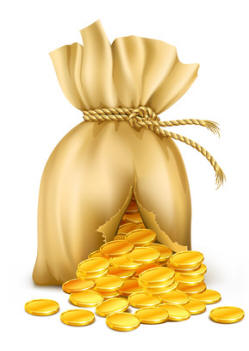 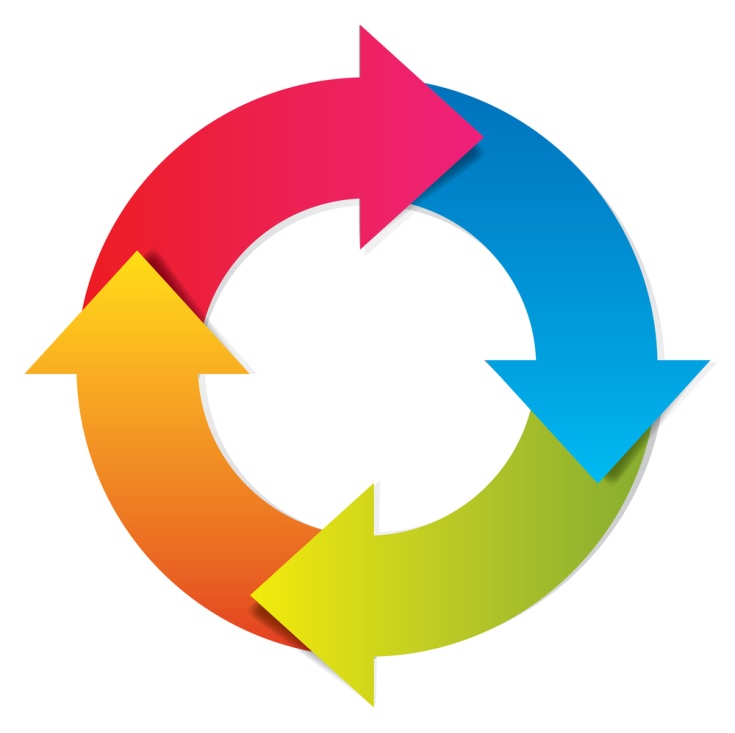 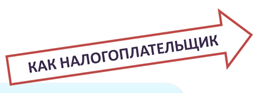 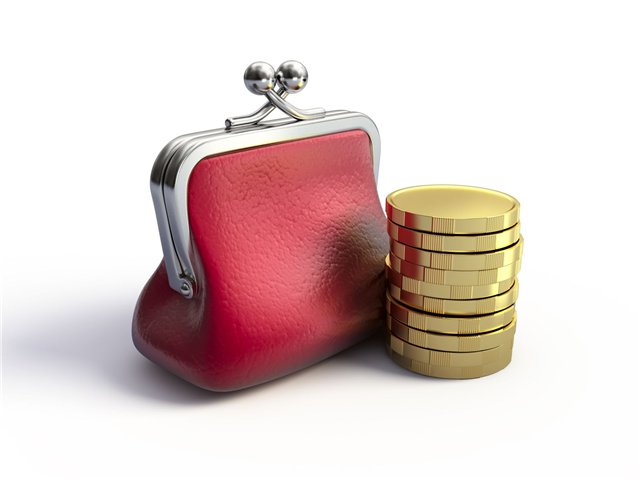 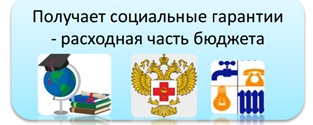 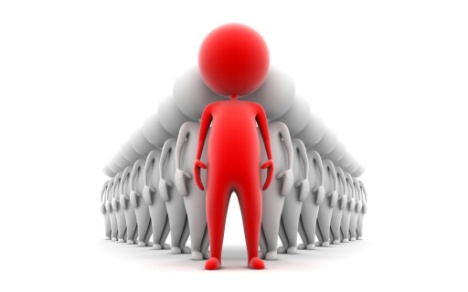 (тыс. рублей)										(тыс. рублей)(тыс. рублей)2019 год2020год2021год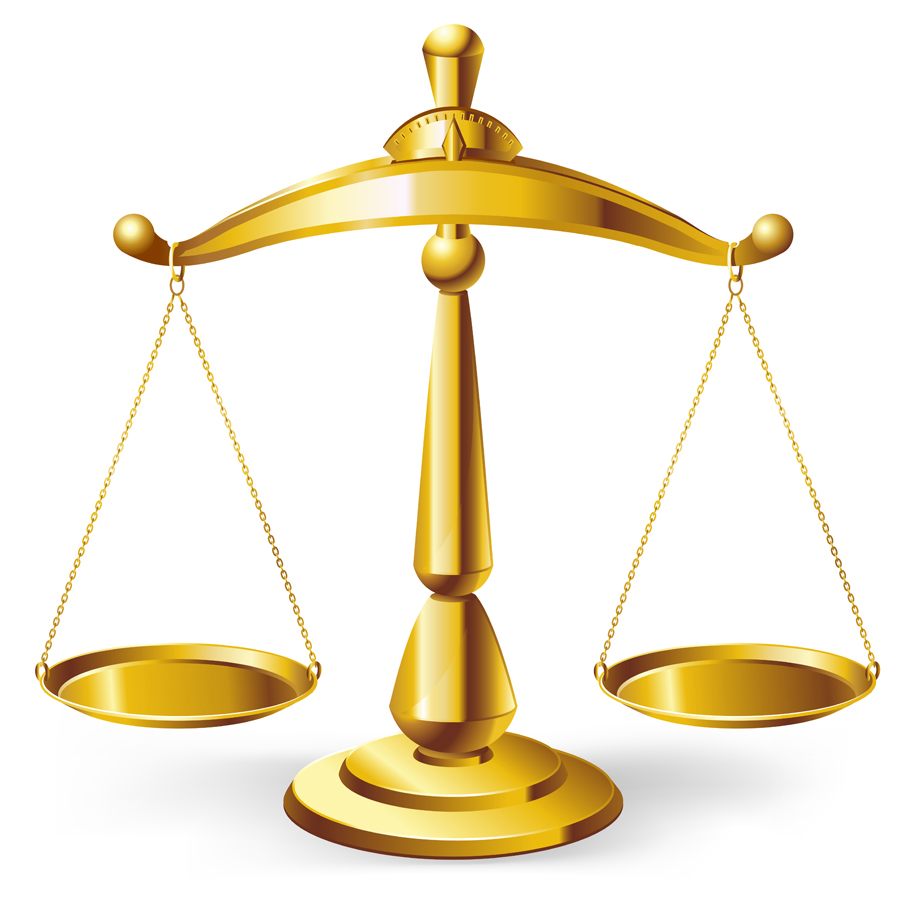 Самый простой способ – использовать средства, оставшиеся в бюджете с прошлого года. Однако, если таковых нет, привлекаются банковские кредиты. Заемные средства необходимо возвращать, а также уплачивать по ним проценты. В связи с этим возникает МУНИЦИПАЛЬНЫЙ  ДОЛГ.  По состоянию на 01.01.2019г. долговые обязательства муниципального образования Шаталовского сельского поселения Починковского района Смоленской области отсутствуют и равны 0,0 тыс. рублей. Самый простой способ – использовать средства, оставшиеся в бюджете с прошлого года. Однако, если таковых нет, привлекаются банковские кредиты. Заемные средства необходимо возвращать, а также уплачивать по ним проценты. В связи с этим возникает МУНИЦИПАЛЬНЫЙ  ДОЛГ.  По состоянию на 01.01.2020г. долговые обязательства муниципального образования Шаталовского сельского поселения Починковского района Смоленской области отсутствуют и равны 0,0 тыс. рублей. 	                                                                                (в тыс. рублей)	Основным налоговым доходом, формирующим бюджет сельского поселения, является налог на доходы физических лиц. Таким образом, основными плательщиками налогов, зачисляемых в бюджет сельского поселения, являются плательщики налога на доходы физических лиц: большинство поступлений НДФЛ отФКУ «ЕРЦ МО РФ» (Войсковая часть п. Шаталово), бюджетное учреждение Министерства обороны Российской Федерации.	 Тыс. рублей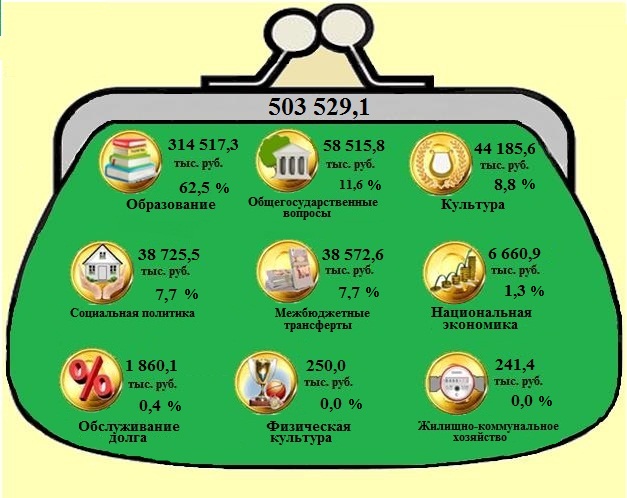 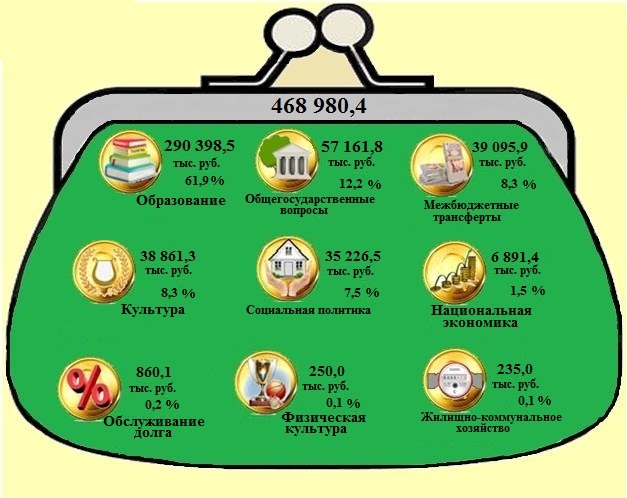 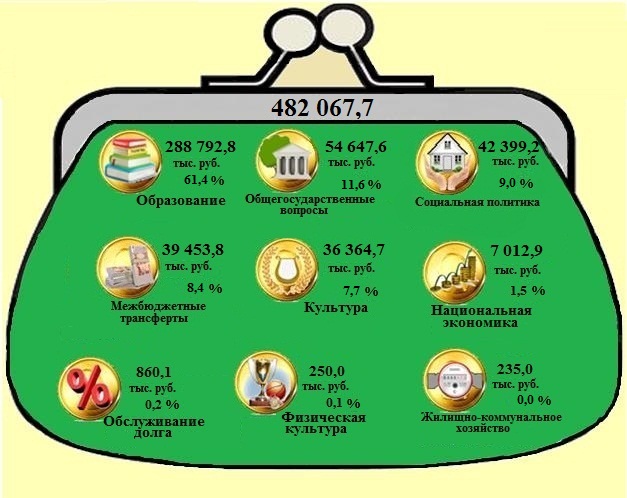 	(тыс. рублей)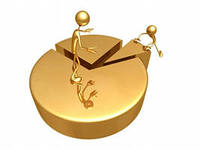 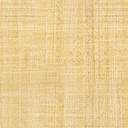 БЮДЖЕТНАЯ КЛАССИФИКАЦИЯ - систематизированная группировка доходов и расходов бюджета по однородным признакам, определяемая природой местного бюджета.Состав бюджетной классификации (статья 19 Бюджетного кодекса):классификация доходов бюджетов;классификация расходов бюджетов;классификация источников финансирования дефицитов бюджетов;классификация операций публично-правовых образований («классификация операций сектораГлавный распорядитель бюджетных средств - орган местного самоуправления, орган местной администрации, указанный в ведомственной структуре расходов бюджета, имеющий право распределять бюджетные ассигнования и лимиты бюджетных обязательств между подведомственными распорядителями и (или) получателями бюджетных средствБюджетные ассигнования - предельные объемы денежных средств, предусмотренных в соответствующем финансовом году для исполнения бюджетных обязательств.Очередной финансовый год - год, следующий за текущим финансовым годом. цели и задачи государственной политики в определенной сфере; способы их достижения; примерные объемы используемых финансов(тыс. рублей)Доля расходов бюджета поселения, сформированных в рамках муниципальных программ, в общем объеме расходов составляет  на 2019 год-18,2 %,  2020 год-18,3%, 2021 год-18,3%.Контактная информация:Глава муниципального образованияШаталовского сельского поселения Починковского районаСмоленской области – Зыкова Елена АлексеевнаГрафик работы с 8-00 до 16-00, перерыв с 13-00 до 14-00.Адрес:  216491, Смоленская область, Починковский район, д. Шаталово, д.236Телефоны  (8 48149) 3-22-57, факс  (8 48149) 3-25-38Электронная почта: shatal.sp@admin-smolensk.ruПоказательЕд. измерения2017 г.2018 г.2019 г.2020 г.2021 г.2022 г.2023г.2024г.фактоценкапрогнозпрогнозпрогнозпрогнозпрогнозпрогнозОбъем промышленного производствамлн. рублей--------Темпы роста объема промышленного производства% к предыдущему году97,2110,0102,4101,3101,9101,6102,8102,7Объем реализации продукции сельского хозяйствамлн. рублей134,9155,76162,37168,52175,21184,94196,09209,37Темпы роста объема реализации продукции сельского хозяйства% к предыдущему году в сопоставимых ценах108114,2100,7100,4100,4101,6101,8102,3Оборот розничной торговлимлн. рублей88,090,0101,0105,0116,0121,0131,01141,0Численность населения (в среднегодовом исчислении)тыс. человек4,14,14,04,04,04,04,03,98Инвестиции в основной капиталмлн. руб.1,02,12,12,12,02,02,02,0-Ограничения по БК РФНа 01.01.2018 г.Ограничения по БК РФНа 01.01.2019г.Ограничения по БК РФНа 01.01.2020 г.Ограничения по БК РФНа01.01.2021 г.Ограничения по БК РФНа 01.01.2022 г.Дефицит бюджета00000Обслуживание муниципального долга0  00  00 Объем муниципального долга, в том числе:00000 -бюджетные кредиты, полученные от бюджетов других уровней бюджетной системы РФ00000 -кредиты, полученные от кредитных организаций00000Источники погашения муниципального долга-----НаименованиеИсполнение бюджета     2017 г.Исполнение бюджета     2018 г.Решение о бюджете 2019 г.Темпы роста 2018 г. к 2017 г, %Темпы роста 2019г.к  2018г%Плановый период2020 г.Плановый период 2021 г.ВСЕГО в том числе:8 930,923 189,810 171,6259,743,910 633,711 101,8Налоговые и неналоговые доходы в том числе:7 689,59 292,48 308,3120,889,48 716,79 177,9налоговые доходы всего7 465,37 689,28 147,2103,0106,08 555,69 016,8в том числе: налог на доходы физических лиц6 408,56 663,77 115,5104,0106,87 393,07 725,5акцизы по подакцизным товарам338,5351,0369,8103,7105,4467,9557,7единый с/х налог97,5182,5182,7187,2100,1189,5196,9налог на имущество физических лиц81,4103,0129,3126,5125,5132,5139,8земельный налог539,4289,0349,953,6121,1372,7396,9неналоговые доходы всего224,21 603,2161,1715,110,0161,1161,1в том числе:арендная плата за земли, находящиеся в собств. поселения77,657,676,774,2133,276,776,7доходы от аренды имущества80,384,984,4105,799,484,484,4доходы от продажи земельных участков1 460,7--Доходы от компенсации затрат60,6--Доходы от реализации имущества5,7--Безвозмездные поступления всего1 241,413 897,41 863,31 119,513,41 917,01 923,9в том числе:дотации315,82 048,51 594,1648,777,81 646,41 650,9субвенции269,4256,9269,295,4104,8270,6273,0субсидии656,211 592,001 766,5-00иные межбюджетные трансферты000--00прочие безвозмездные поступления000--00№ п/пМежбюджетные трансферты2017 год2018 год2019 годСтруктура 2019 год (%)    2020 год 2021 год1.Дотации, получаемые315,82 048,51 594,185,61 646,41 650,9 1.1 Дотации бюджетам сельских поселений на выравнивание бюджетной обеспеченности 315,82 048,51 594,11 646,41 650,91.2Дотации на поддержку мер по обеспечению сбалансированности бюджетов------2Субвенции, получаемые269,4256,9269,214,4270,6273,0в том числе:2.1 Субвенции бюджетам сельских поселений на осуществление первичного воинского учета на территориях, где отсутствуют военные комиссариаты269,4256,9269,2       270,6273,03Субсидии, получаемые656,211 592,0---3.1Субсидии бюджетам сельских поселений на грантовую поддержку местных инициатив граждан, проживающих в сельской местности655,03.2Субсидии бюджетам сельских поселений из резервного фонда Администрации Смоленской области25,03.3Возврат прочих остатков субсидий, субвенций и иных межбюджетных трансфертов, имеющих целевое назначение, прошлых лет из бюджетов сельских поселений-23,83.4Субсидии бюджетам сельских поселений на капитальный ремонт и ремонт автомобильных дорог общего пользования местного значения11 592,04Иные межбюджетные трансферты, передаваемые18,720,020,3100,0--в том числе:4.1межбюджетные трансферты на 
осуществление части полномочий по решению вопросов местного значения в соответствии с заключенными соглашениями18,720,020,3-Итого межбюджетных 
трансфертов, получаемых1 241,413 897,41 863,3-1 917,01 923,9Итого межбюджетных 
трансфертов, передаваемых18,720,020,3---Наименование2017 г.2017 г.2018 г.2018 г.Темпы роста 2018 г к 2017 гТемпы роста 2019 г. к 2018 г.2019 г.2019 г.2020 г.2020 г.20212021рублей в месяцрублей в годрублей в месяцрублей в год%%рублей в месяцрублей в годрублей в месяцрублей в годрублей в месяцрублей в годВСЕГО в том числе:181,52 178,3471,35 656,0259,745,0211,92 542,9221,52 658,4231,32 775,5Налоговые и неналоговые доходы в том числе:156,31 875,5188,92 266,4120,891,6173,12 077,1181,62 179,2191,22 294,5налоговые доходы151,71 820,8156,31 875,4103,0108,6169,72 036,8178,22 138,9187,82 254,2неналоговые доходы4,654,732,6391,0714,810,33,440,33,440,33,440,3Безвозмездные  поступления25,2302,8282,43 389,61119,413,7 38,8465,839,9479,240,1481,0дотации6,477,041,6499,6648,879,833,2398,534,3411,634,4412,7субвенции5,565,75,262,795,4107,35,667,35,667,65,768,3субсидии13,3160,1235,62 827,31766,0-000000РазделПодразделНаименованиеНаименованиерешениео бюджете 2019 г.Плановый период 2020 г.Плановый период 2021 г.ВСЕГОВСЕГО10 171,610 374,610 560,3в том числе:в том числе:в том числе:в том числе:в том числе:01Общегосударственныевопросы4 094,14 094,13 914,43 914,402Функционирование высшего должностного лица субъекта РФ и муниципального образования514,3514,3514,3514,303Функционирование законодательных (представительных) органов государственной власти и представительных органов муниципальных образований55,255,255,255,204Функционирование  Правительства РФ, высших исполнительных органов государственной власти субъектов РФ, местных  администраций3 252,93 252,93 252,93 252,906Обеспечение деятельности финансовых, налоговых и таможенных органов и органов финансового (финансово - бюджетного) надзора19,719,7--07Обеспечение проведения выборов и референдумов160,0160,0--11Резервные фонды30,030,030,030,013Другие общегосударственные вопросы62,062,062,062,002Национальная оборона269,2269,2270,6273,003Мобилизационная и вневойсковая подготовка269,2269,2270,6273,003Национальная безопасность и правоохранительная деятельность230,0230,0230,0230,009Защита населения и территории от чрезвычайных ситуаций природного и техногенного характера, гражданская оборона230,0230,0230,0230,004Национальная экономика1 189,81 189,81 447,91 637,709Дорожное хозяйство (дорожные фонды)1 029,81 029,81 287,91 477,712Другие вопросы в области национальной экономики160,0160,0160,0160,005Жилищно-коммунальное хозяйство4 124,64 124,64 248,04 241,501Жилищное хозяйство755,7755,7755,5755,502Коммунальное хозяйство976,2976,2976,01 076,003Благоустройство2 392,72 392,72 516,52 410,008Культура, кинематография0,20,2--01Культура0,20,2--10Социальная политика248,7248,7248,7248,701Пенсионное обеспечение248,7248,7248,7248,711Физическая культура и спорт15,015,015,015,001Физическая культура15,015,015,015,0РазделНаименование2019 г.2019 г.2020 г.2020 г.2021 г.2021 г.рублей в годрублейв месяцрублей в годрублейв месяцрублей в годрублейв месяцВСЕГО2 542,9211,912 593,7216,12 640,1220,0В том числе:В том числе:01Общегосударственные вопросы1 023,585,3978,681,5978,681,502Национальная оборона67,35,667,75,668,35,703Национальная безопасность и правоохранительная деятельность57,54,857,54,857,54,804Национальная экономика297,424,8362,030,2409,434,105Жилищно-коммунальное хозяйство1 031,285,91 062,088,51 060,488,408Культура, кинематография0,10,01----10Социальная политика62,25,262,25,262,25,211Физическая культура и спорт3,70,33,70,33,70,3Код  Главного Распорядителя Бюджетных СредствКод  Главного Распорядителя Бюджетных СредствКод  Главного Распорядителя Бюджетных СредствКод разделаКод разделаКод подразделаКод подразделаЦелевая статьяЦелевая статьяЦелевая статьяЦелевая статьяЦелевая статьяЦелевая статьяЦелевая статьяЦелевая статьяЦелевая статьяЦелевая статьяКод вида расходаКод вида расходаКод вида расходаПрограммное (непрограммная) статьяПрограммное (непрограммная) статьяПрограммное (непрограммная) статьяПрограммное (непрограммная) статьяПрограммное (непрограммная) статьяНаправление расходовНаправление расходовНаправление расходовНаправление расходовНаправление расходовГруппаПодгруппаЭлемент1234567891011121314151617181920Наименование муниципальной программыРешенияо бюджете 2019 г.Плановый период 2020 г.Плановый период 2021 г.Всего:1 847,31 945,42 035,2В том числе:  1. Муниципальная программа "Комплексное развитие коммунальной инфраструктуры в Шаталовском сельском поселении Починковского района Смоленской области"Цель муниципальной программы:    - создание условий для устойчивого развития и функционирования коммунального хозяйства500,0500,0500,0  2.  Муниципальная программа "Управление имуществом и земельными ресурсами Шаталовского сельского поселения Починковского района Смоленской области"Цель муниципальной программы:- Признание прав и регулирование отношений по муниципальной собственности ;- Распоряжение земельными участками, находящимися в муниципальной собственности и земельными участками, государственная собственность на которые не разграничена; - Обеспечение обслуживания, содержания и распоряжения объектами муниципальной собственности.85,085,085,0  3. Муниципальная программа "Капитальный и текущий ремонт общего имущества в многоквартирных домах на территории Шаталовского сельского поселения Починковского района Смоленской области»Цель муниципальной программы: капитальный и текущий ремонт общего имущества в многоквартирных жилых домах 630,5630,5630,5 4.  Муниципальная программа "Энергосбережение и повышение энергетической эффективности Администрации Шаталовского сельского поселения Починковского района Смоленской области"Цели Муниципальной программы: - Энергосбережение и повышение энергетической эффективности в системах коммунальной инфраструктуры-  Энергосбережение и повышение энергетической эффективности в системах наружного освещения10,010,010,0  5. Муниципальная программа "Комплексное развитие транспортной инфраструктуры Шаталовского сельского поселения Починковского района Смоленской области" Цель муниципальной программы: - Развитие сети автомобильных дорог общего пользования местного значения 429,8527,9617,7  6. Муниципальная программа "Противодействие коррупции в Шаталовском сельском поселении Починковского района Смоленской области"Цель муниципальной программы: - Реализация организационно-правовых мер по противодействию коррупции 5,05,05,0  7. Муниципальная программа "Развитие малого и среднего предпринимательства на территории Шаталовского сельского поселения Починковского района Смоленской области"Цель муниципальной программы:  - Оказание мер поддержки субъектам малого и среднего предпринимательства1,01,01,0  8. Муниципальная программа "Комплексные меры по профилактике терроризма и экстремизма в муниципальном образовании Шаталовское сельское поселение Починковского района Смоленской области"Цель муниципальной  программы:-  Комплексные меры по профилактике терроризма и экстремизма 5,05,05,0  10. Муниципальная программа "Комплексное развитие социальной инфраструктуры муниципального образования Шаталовского сельского поселения Починковского района Смоленской области"Цель муниципальной программы:  -  Создание условий для устойчивого развития и функционирования социальной инфраструктуры80,080,080,0  11 Муниципальная программа "Формирование современной городской среды на территории муниципального образования Шаталовского сельского поселения Починковского района Смоленской области"Цель муниципальной программы:   - Организация мероприятий по благоустройству территорий общего пользования населения - Организация мероприятий по благоустройству дворовых территорий многоквартирных домов 91,091,091,0  12. Муниципальная программа "Развитие территориального общественного самоуправления в Шаталовском сельском поселении Починковского района Смоленской области"Цель муниципальной программы: - Создание благоприятных условий для проявления инициативы гражданами по месту жительства10,010,010,0